コーチング ポジティブワード「をえれば、がわる！」は、スイッチ！　をえれば、がわる！はかなう！　　    !　　にチャレンジ！は！　あるもので、ベストをつくせ！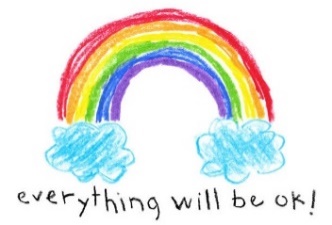 だいじょうぶ、きっとうまくいく！　さあ、やってみよう！どんなもオールOK！　だいじょうぶ、してるよ！があっても、らしくにきれば、だいじょうぶ！をほめよう！　・さすが！　!　パーフェクト！よしバッチリ！　すごーい！　えらいね！　よくやった！ナイスチャレンジ！ さあ、やってみよう！　トライトライ！よかった！　ついてる！　もラッキー！　ハッピー！　 ！　やればできる！　さあ、やってみよう！